Publicado en Sevilla el 31/08/2022 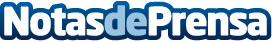 La nueva mesa contra el sedentarismoJiménez Mobiliario se hace eco de la información de Prevencionar.com sobre la nueva mesa de oficina que evita el sedentarismo
Datos de contacto:Jiménez Mobiliario954 94 32 00Nota de prensa publicada en: https://www.notasdeprensa.es/la-nueva-mesa-contra-el-sedentarismo_1 Categorias: Sociedad Recursos humanos Consumo Hogar Oficinas http://www.notasdeprensa.es